პროექტი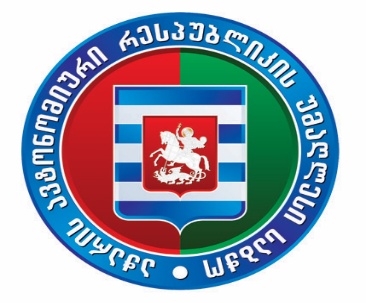 აჭარის ავტონომიური რესპუბლიკის უმაღლესი საბჭოს  განათლების, მეცნიერების, კულტურისა და სპორტის საკითხთა და საკონსტიტუციო, იურიდიულ და საპროცედურო საკითხთა კომიტეტების ერთობლივი სხდომა24 ნოემბერი 2023 წელი					                                           11:00 სთბიუროს სხდომათა ოთახი დღის წესრიგიაჭარის ავტონომიური რესპუბლიკის კანონის პროექტი - „აჭარის ავტონომიური რესპუბლიკის 2023 წლის რესპუბლიკური ბიუჯეტის შესახებ“ აჭარის ავტონომიური რესპუბლიკის კანონში ცვლილების შეტანის თაობაზე (№09-01-08/57, 21.11.2023).ინიციატორი: აჭარის ავტონომიური რესპუბლიკის მთავრობის თავმჯდომარე - თორნიკე რიჟვაძემომხსენებელი: აჭარის ავტონომიური რესპუბლიკის ფინანსთა და ეკონომიკის მინისტრი - ჯაბა ფუტკარაძე